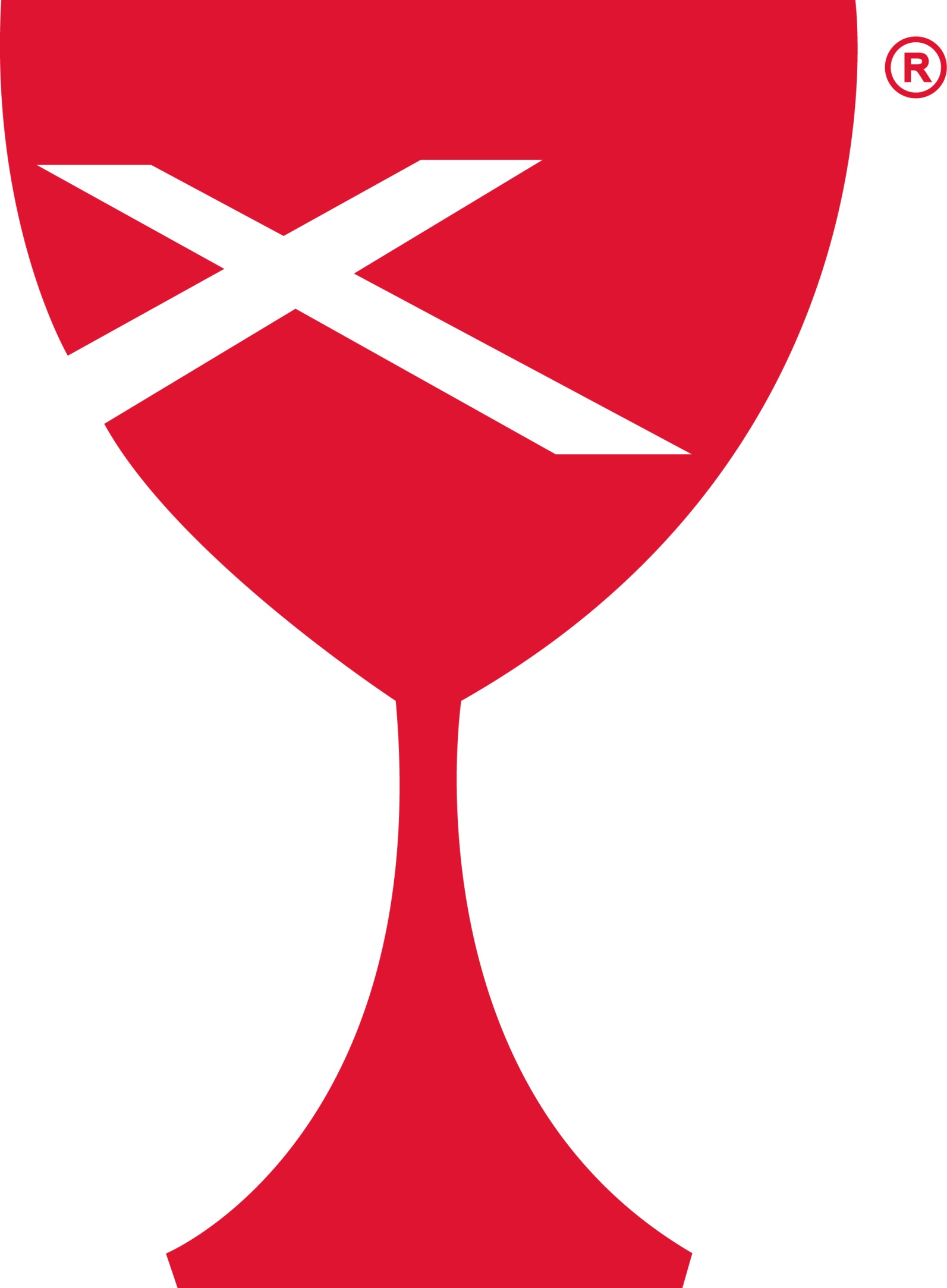 _________________________________________________________________________________________SERVING SCHEDULEFrom the pastor’s desk…A Prayer For Children, poem by Ina HughsWe pray for childrenWho put chocolate fingers everywhereWho like to be tickled,Who stomp in puddles and ruin their new pants,Who sneak Popsicles before supper,Who erase holes in math workbooks,Who can never find their shoes.We pray for thoseWho stare at photographers from behind barbed wire,Who’ve never squeaked across the floor in new sneakers,Who never “counted potatoes,”Who are born in places we wouldn’t be caught dead,Who never go to the circus,Who live in an X-rated world.We pray for childrenWho bring us sticky kisses and fistfuls of dandelions,Who sleep with the dog and bury goldfish,Who hug is in a hurry and forget their lunch money,Who cover themselves with Band-Aids and sing off-key,Who squeeze toothpaste all over the sink,Who slurp their soup.And we pray for thoseWho never get dessert,Who watch their parents watch them die,Who have no safe blanket to drag behind,Who can’t find any bread to steal,Who don’t have any rooms to clean up,Whose pictures aren’t on anybody’s dresser,Whose monsters are real.We pray for childrenWho spend all their allowance before Tuesday,Who throw tantrums in the grocery store and pick at their food,Who like ghost stories,Who store dirty clothes under the bed and never rinse out the tub,Who get visits from the tooth fairy,Who don’t like to be kissed in front of the carpool,Who squirm in church and scream on the phone,Whose tears we sometimes laugh at and whose smiles can make us cry.And for thoseWhose nightmares come in the daytime,Who will eat anything,Who have never seen a dentist,Who aren’t spoiled by anyone,Who go to bed hungry and cry themselves to sleep,Who live and move, but have no being.We pray for childrenWho want to be carried,And for those who must.For those we never give up on,And for those who don’t get a chance.For those we smother,And for those who will grab the hand of anybody kind enough to offer.We live in a world of drastic opposites with great divides in the middle. The poem above, which we have been reading over the last 4 weeks in worship, shines a light on how the world that we live in effects children and the divisions in their world. Sunday October 21 is Children’s Sabbath, a day that we lift up the blessings and needs of Children in our lives, our community and our world.Many U.S. children have to face challenges like hunger, homelessness, instability and toxic stress. Nearly 1 in 5 children—more than 12.8 million—live in poverty in America. About 70 percent of poor children are children of color. The youngest children are the poorest, with nearly half of all poor children under 5 in extreme poverty. Even after government benefits, the U.S. continues to have one of the highest child poverty rates among 35 industrialized nations.Our small community has seen some of the effects of poverty in the last decade too. Thankfully we have also seen a positive change with our town becoming an up and coming tourist attraction. But there are still children who are effected by poverty for one reason or another and I want to challenge you to think of ways our church can make a difference in the lives of the children who have to deal with that.Blessings,JacquelinePrayer RequestsCasey Health Care		Heartland				Active Military Patty Hickox				Vera Ingle				Brandon BlairRuth Fitch				Eleanor Markwell	  		Daniel Daugherty					Simple Blessings			Mitchell Markwell						Laura Snider		BuncoWe are picking up the fun and games of a Bunco night again this fall. Bring some finger foods if you would like and join us in the Fellowship Hall on October 17 at 6:30 pm for lots of laughter as we play Bunco together.Dinner & A Prayer for Women 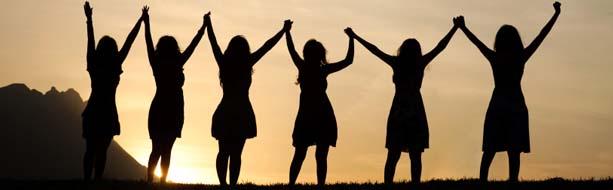 November 14, 6:30-8:30 pm all women are invited to Barb Decker’s home for Dinner & A Prayer. Barb Decker10695 SE 13th StThis will be a time for informal fellowship around the table(s), devotion and prayer. All women are welcome. To make sure that there will be enough food, please look for the sign-up sheet in the Gathering Room and let us know you are planning to be there.Hobo Wiener Roast & Stew PartyOn October 28 at 4:30 pm you are invited to join us for some fun and fellowship while also raising funds for the Kid’s Christmas Shop. To participate in the fun, here is what you do:Dress up like a hoboBring a can of vegetablesBring a unrecognizably wrapped White Elephant gift for the auctionBring your wallet to bid at the auction(A White Elephant gift is an item from your home, something you already own, but no longer need or want. Wrap it up unrecognizably for our live auction of the first 15 items that arrive, and silent auction of everything else)Thrive!On Saturday, November 3 (10 am to 4 pm), you’re invited to join us at Central Christian Church in Decatur, Illinois. Ruth Fletcher, the Disciples Regional Minister in Montana will be with us to talk about nurturing the lives of congregations.She is the author of Thrive: Spiritual Habits of Transforming Congregations. It is available on Amazon in paperback and electronic formats. In addition to making a compelling case for congregational transformation, her book is a rich resource of practical tools (12 appendices). You will love it!This session with Ruth is entitled – Becoming a People of Welcome – How can we become trustworthy communities that welcome the stranger?  In this retreat we will learn to leave behind obsolete traditions and ineffectual beliefs, and to confront alienating behaviors which threaten safe space.  We will explore how to develop habits of clarity, challenge, and courage that enlarge our capacity to grow and thrive as the Body of Christ.We’re very excited to have Ruth with us. She is held in very high esteem by her colleagues and also works as a contract staff person for Hope Partnership in Indy, specializing in transformational ministries.This event is open to everyone – clergy, laypersons – everyone. And lunch is included.Cost is $10.00 per person and you can register online on the Region’s website https://cciwdisciples.org/shop/events/thrive-welcome/ All Saints DayNovember 4 is All Saints Day. We will be lifting those who have passed away since last All Saints Day up in worship in several different ways. If you would like your loved one to be included in our service, please contact the church office to give us their information and a short description of how you would like them to be remembered.  CalendarSept 17- Oct 22	Overflowing 6-week Bible studyOctober 17		6:30 pm BuncoOctober 19-20	Regional AssemblyOctober 21		Children’s SabbathOctober 24		6:00 pm Deacons meeting			7:00 pm Elders meetingOctober 28		Hobo Wiener Roast and Stew PartyNovember 3		Thrive! workshopNovember 3		10th Annual Harvest Gift & Gathering, Trinity Lutheran ChurchNovember 4		All Saints DayNovember 6		Blood Drive  12:00-6:00 pmNovember 7		One Stop Community Christmas Sign-up  9:00 am-3:00 pmNovember 11		Stewardship Sunday & Thanksgiving Lunch after worshipNovember 14	6:30-8:30 pm Dinner & A Prayer for Women @ Barb Decker’s Home - 10695 SE 13th StNovember 19	5:00 pm Community Thanksgiving Meal @ First Church of the Nazarene 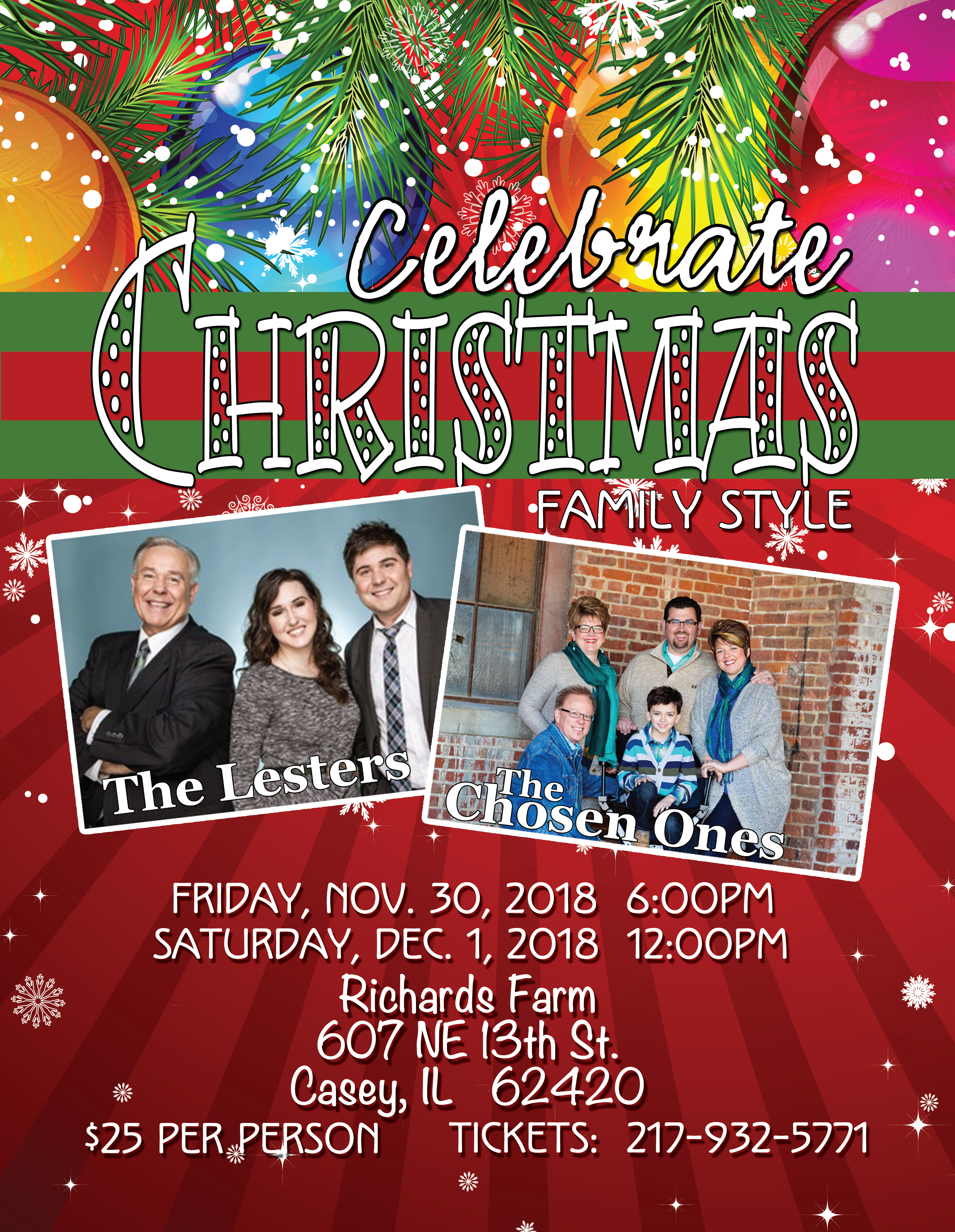 November 26	4:00-6:00 pm Free Meal @ CFCCNovember 22	Thanksgiving DayNov 30 & Dec 1	Celebrate Christmas Family StyleDecember 8		Kid’s Christmas ShopDecember 12	Elders Christmas Party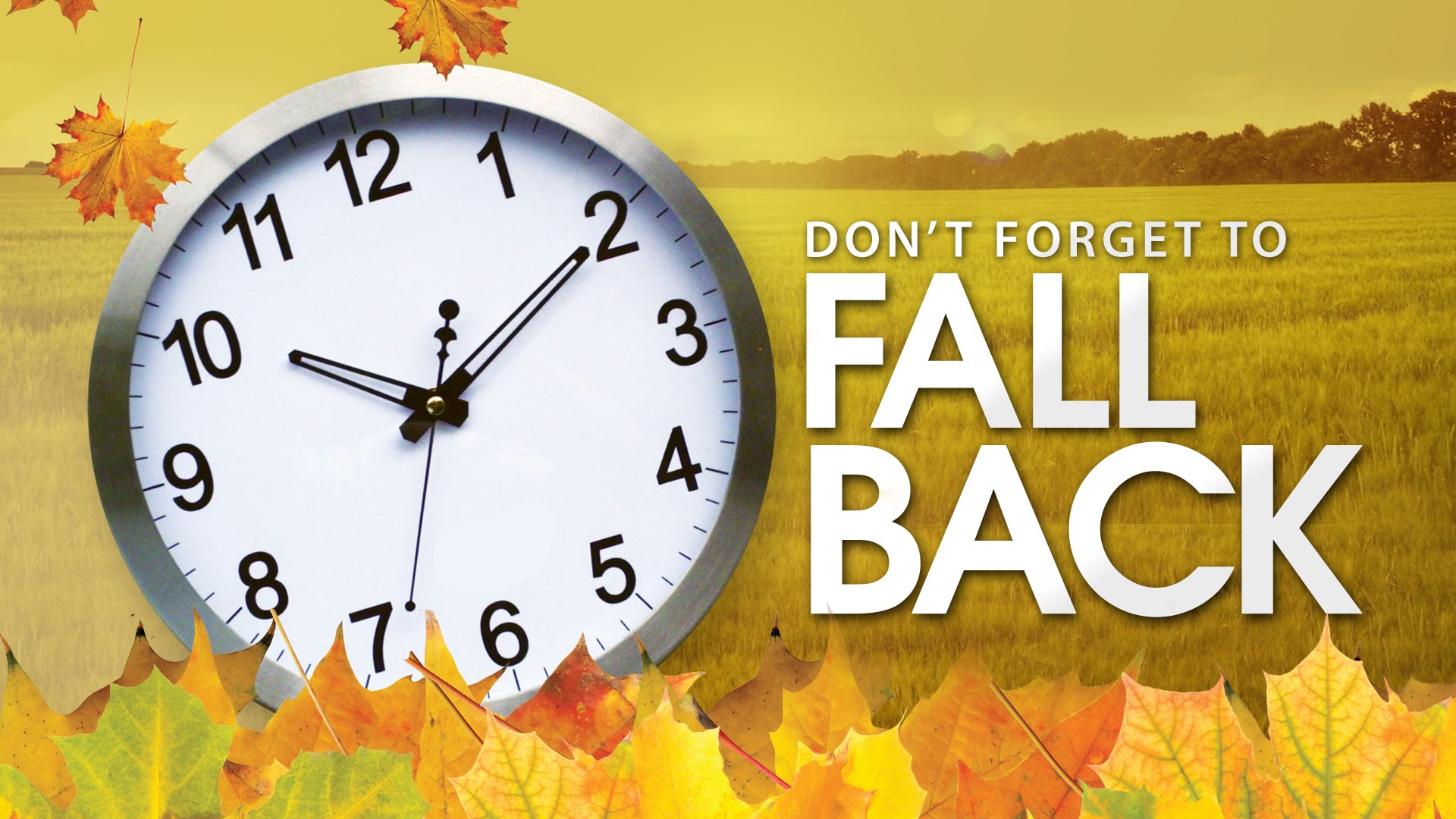 Turn you clocks back 1hour beforegoing to bed Saturday night, Nov 3rd.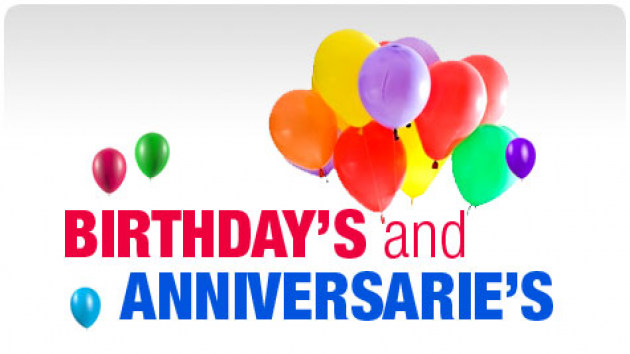 November Birthdays & Anniversaries2 – Max Freeman				21 – Cassie Ramsey3 – Rachel Weger				21 – Marcia Vidoni7 – Janice Richardson				22 – Laney Gowin10 – Alisha (Bland) Wright			23 – Darlene Winn11 – Sandy Weaver				23 – Bruce & Deb Decker13 – Dorothy Stice				24 – Larry & Mary Lou Patchett15 – Bentlei Freeman				24 – Gene & Shirley Whitton18 – Brent & Patty Clapp			25 – Mike Sherwood19 – Mallory Brewer				25 – Ryan Newlin19 – Macey Brewer				26 – Dustin Weger20 – Gene & Marcia Vidoni			26 – Ralph & Shirley Fitch20 – Brian & Laura McCreanor		27 – Jeanne Unzicker							30 – Blake GrahamNovember 4November 11November 18November 25ELDERSDebi SinclairPeggy HickoxSherri ButcherNina MeekerLarry PatchettRuthie WimbleyKathy HayesPeggy HickoxELDERS                   SHUT-INSDebi & PeggyDEACONSLinda ColemanCassie RamseySharon RichardsonConnie RobertsKenny ShobeSteph ShobeShellie SimpsonDevan SmithCheryl StifalJeanne UnzickerMarcia VidoniJeri BlandPREP. COMM.Linda & CassieKenny & StephShellie & DevanJeanne & MarciaDEACONS               SHUT-INSCharles &  ShellieWORSHIPLEADERJenny WinschiefMoe Wimbley Brad HickoxBill BrewerGREETERLarry PatchettJeanne UnzickerRose PetersonCindy StephenSOUNDMichael StephenBrad Hickox Ken WhittonMichael StephenCHILDREN'S MESSAGEPastor JacquelinePatty ClappKathy Hayes Pastor JacquelineCHALLENGER REFRESHMENTSLinda StonekingBill BrewerSherri ButcherLinda ColemanSERMONPastor JacquelinePastor JacquelinePastor JacquelinePastor JacquelineNovember  2018November  2018November  2018November  2018November  2018SunMonTueWedThuFriSatMML = Monday Morning LadiesWW = Weight Watchers1 10:30 am4-H Set-up for Awards Night2 7:00 pm4-H Awards Night3 Thrive ConferenceSet your clocks back 1 hour before you go to bed.4 All Saints Sunday5 9:00 am MML5:30 pm WWPastor Jacqueline out of office to clergy training6 12:00-6:00 pmBlood Drive7 9:00 am – 3:00 pmOne Stop Community Christmas Signup7:00 pm Board Meeting8 9 10 11 Stewardship SundayChurch Thanksgiving Dinner following worship12 9:00 am MML5:30 pm WW13 7:00 pm Steering Committee14 6:30-8:30 pm Dinner & A PrayerBarb Decker’s Home15 16 17 18 Congregational Meeting19 9:00 am MML5:00 pm Community Thanksgiving Meal at Casey Nazarene5:30 pm WW20 21 22 OFFICE CLOSEDTHANKSGIVING DAY23 24 25 26 9:00 am MML4:30 pm Free Meal-Faith Builders5:30 pm WW27 28 7:00 pm Elders Meeting29 30 6:00 pm Celebrate Christmas Family Style at Richards Farm RestaurantDec. 1, 12:00 pmCelebrate Christmas Family Style at Richards Farm Restaurant